FENOMENA TEKNOLOGI VR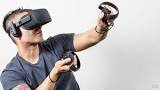 USA- Bagi para penggemar film-film animasi jepang atau film-film sci-fy hollywood  pasti sudah tidak asing dengan benda-benda  berteknologi yang sering ditampilkan di film-film tersebut seperti mobil terbang, mesin waktu, hingga sepatu yang bisa membuat pemakainya untuk menempel di tembok seperti di film Mission Imposiblle Ghost Protocol. Saya ingat sekitaran 2014-an saya pernah menonton film animasi jepang/anime berjudul Sword Art Online, distu diceritakan para manusia bisa memainkan game dengan memasuki dunia game itu sendiri dengan menggunakan suatu kacamata khusus yang tersambung dengan jaringan suatu server.Disitu para manusia( termasuk sang karakter utama) bisa menjelajahi dunia game tersebut dengan memasukinya di bawah alam sadar mereka bayangkan kalian akan bisa bertemu dengan berbagai makhluk yang menyeramkan sekaligus menjelajahi luasnya dunia fantasy yang tanpa batas  yang biasanya  hanya bisa di lihat di layar tv.sepertinya sangat menyenangkan kalau memang ada teknologi seperti itu di dunia ini. Tapi kenyataanya memang ada teknologi seperti itu sekarangAdalah Oculust Rift yang pertama kali memperkenalkan teknologi itu yang sebelumnya mereka meminta dukungan di kickstarter .menurut mereka teknologi seperti ini bisa digunakan dalam berbagai bidang, sebagai contoh dalam bidang militer bisa digunakan untuk keperluan simulasi perang untuk para prajurit sedangkan untuk keperluan medis bisa digunakan untuk terapi pola makan sedangkan untuk bidang hiburan sudah ada beberapa film dan game yang siap untuk dibikin dalam format VR ini, saking fenomenalnya teknologi VR ini banyak para produsen gadget besar seperti samsung& HTC ikut-ikutan mengembangkannya begitu juga dengan Sony yang katanya sedang mengembangkan teknologi VR-nya khusus untuk Playstation 4.Saking fenomenalnya teknologi VR ini juga, Facebook sampai membeli sebagian besar saham oculust rift untuk semakin mengembangkan teknologi VR( virtual reality) tersebut terutama untuk pengaplikasian pada media sosial miliknya yang sudah fenomenal terlebih dulu.demikian juga google yang sudah mengembangkan VR-nya tersendiri yang bernama Google Glass yang memungkinkan kita mempunyai assisten virtual layaknya seperti di film Iron Man sambil berseluncur di dunia maya di dalamnya . sepertinya bukan tidak mungkin teknolopgi VR ini akan semakin menggeliat terus untuk kedepannya dan sekarang tinggal bagaimana setiap manusia terutama kita yang di indonesia apakah sudah siap menerima teknologi  seperti ini atau tidak. ( bdi/frellncr)